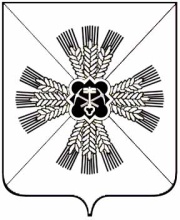 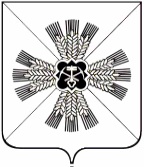 КЕМЕРОВСКАЯ ОБЛАСТЬПРОМЫШЛЕННОВСКИЙ МУНИЦИПАЛЬНЫЙ РАЙОНТАРАБАРИНСКОЕ СЕЛЬСКОЕ ПОСЕЛЕНИЕСОВЕТ НАРОДНЫХ ДЕПУТАТОВТАРАБАРИНСКОГО СЕЛЬСКОГО ПОСЕЛЕНИЯ3-й созыв, 54-е заседаниеРЕШЕНИЕот «28» марта 2019г. № 121Об утверждении перечня муниципального имущества Тарабаринского сельского поселения, предназначенного для предоставления во владение и (или) пользование субъектам малого и среднего предпринимательства и организациям, образующим инфраструктуру поддержки субъектов малого и среднего предпринимательства          В целях оказания имущественной поддержки субъектам малого и среднего предпринимательства в Тарабаринском сельском поселении, в соответствии с федеральным законом от 24.07.2007 № 209-ФЗ « О развитии малого и среднего предпринимательства в Российской Федерации», Положением об имущественной поддержке субъектов малого и среднего предпринимательства при предоставлении муниципального имущества, утвержденным решением Совета народных депутатов Тарабаринского сельского поселения от 28.03.2019 № 120, руководствуясь Уставом Тарабаринского сельского поселения, Совет народных депутатов Тарабаринского сельского поселенияРЕШИЛ:1. Утвердить прилагаемый перечень муниципального имущества Тарабаринского сельского поселения, предназначенного для предоставления во владение и (или) в пользование субъектам малого и среднего предпринимательства и организациям, образующим инфраструктуру поддержки субъектов малого и среднего предпринимательства. 2. Решение вступает в силу с момента обнародования на официальном сайте  администрации Промышленновского муниципального района.3. Контроль за исполнением настоящего решения возложить на председателя комиссии по вопросам бюджета (Н.Э. Туманова).Председатель Совета народных депутатовТарабаринского  сельского поселения                                             А.А. Зарубин             Глава Тарабаринского  сельского поселения                                            А.А. ЗарубинУтвержденрешением Совета народных депутатовТарабаринского сельского поселенияот 28.03.2019 № 121«Об утверждении положения об имущественной поддержкесубъектов малого и среднего предпринимательства»Переченьмуниципального имущества Тарабаринского сельского поселения, предназначенного для предоставления во владение и (или) в пользование субъектам малого и среднего предпринимательства и организациям, образующим инфраструктуру поддержки субъектов малого и среднегопредпринимательстваN п/пНаименование имуществаАдрес (для недвижимого имущества)Индивидуализирующие характеристики (площадь, кв. м, протяженность, м - для недвижимого имущества; марка, модель, год выпуска - для движимого имущества)12341нежилое отдельностоящее зданиес. Труд, ул. Школьная, д. 2160,9